Государственное автономное профессиональное образовательное учреждение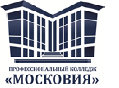 Московской области «Профессиональный колледж «Московия»2019-2020 учебный годВНЕБЮДЖЕТ        Срок обучения 3 месяца по профессии (профессиональная подготовка)17334 Проводник пассажирского вагона – оплата в месяц  3500 рублейСрок обучения 2 месяца (профессиональная подготовка)18540 Слесарь по ремонту подвижного состава – оплата в месяц 3500 рублейСрок обучения 1 месяц (лицам, имеющим железнодорожное образование)      17334 Проводник пассажирского вагона – оплата в месяц  3500 рублей	Адрес: г.о. Кашира, мкр. Ожерелье, ул. Строительная, д. 15               Телефон для справок: 8/49669/ 67-043; 4-22-20; 67-042,               Е-mail:  moskoviaprof@yandex.ru    Сайт: колледжмосковия.рф 